Europe Political Map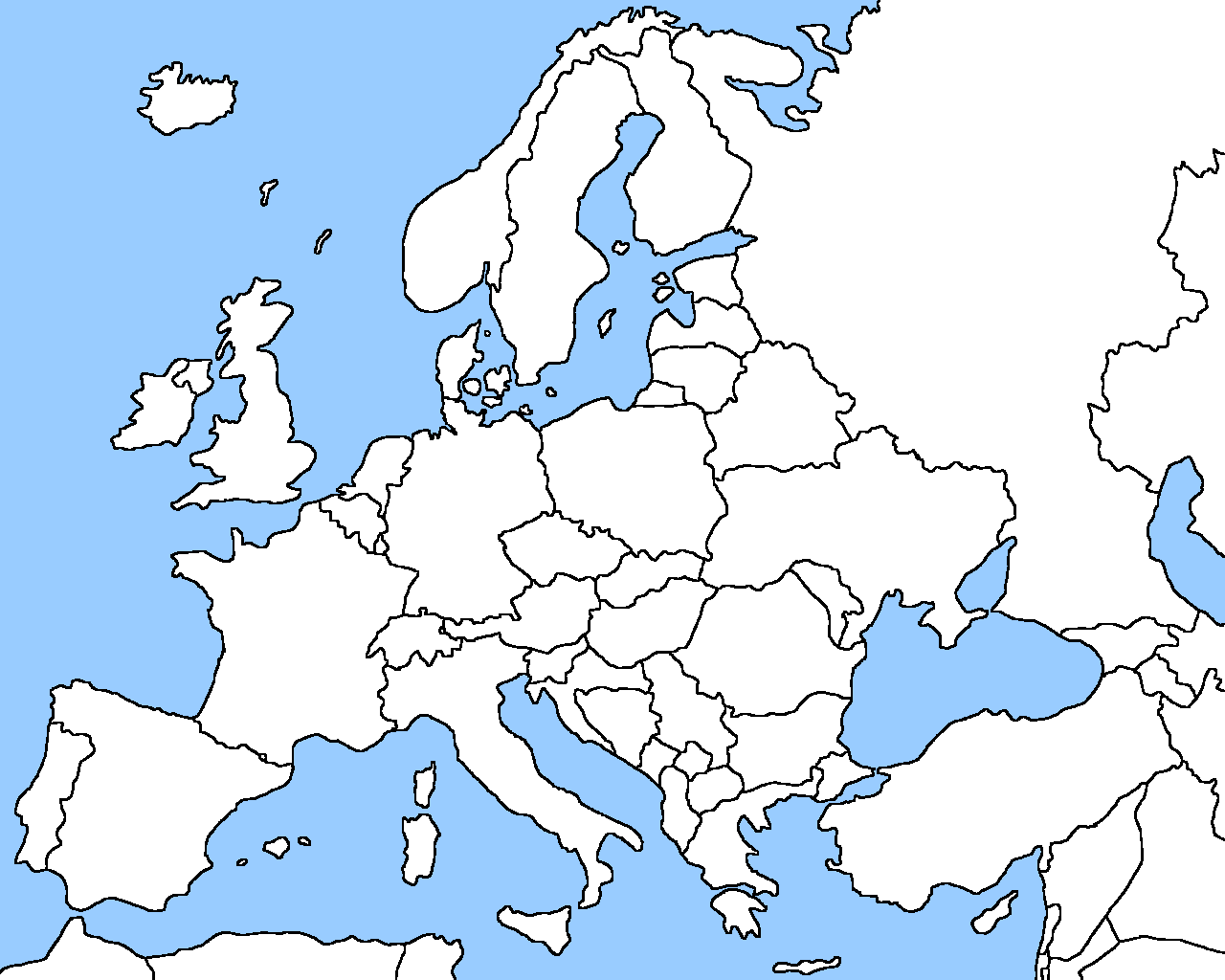 Color code and label the following countries using the maps provided.  Also list the capital for each country in the map key.Map KeyCompass Rose